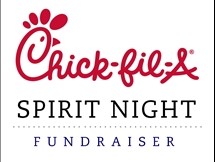                                                                       Pre-Selling Form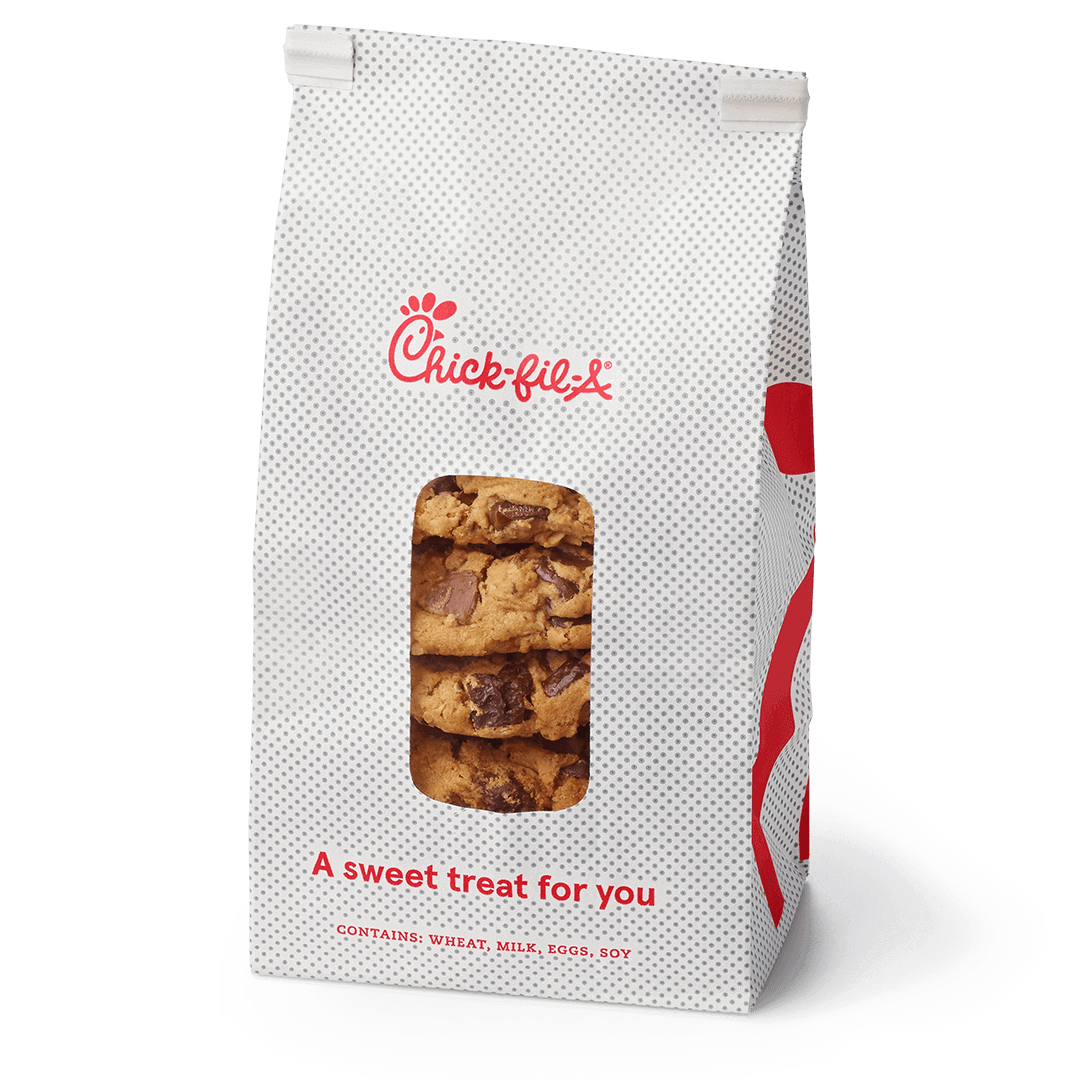                                                                                   $20.00 per Box                                                                   Each Box will contain 18 cookies                                                                    Money due date is Oct 15, 2021                                     Cookies are available for pick up Nov 4, 2021, at Columbus Chick –fil-A                                                         Please join us for dinner between 5pm-7pm.                                                             15% of all Sales will go to United Way.                                                                Please Help Support our Agencies.                                               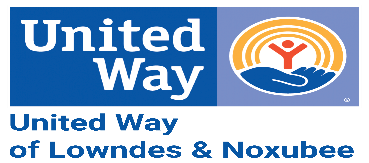 Organization:Contact Name:Contact Phone:Make Checks Payable to:       United Way of Lowndes & Noxubee ( UWLN)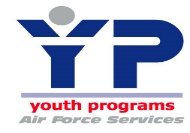 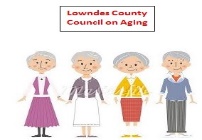 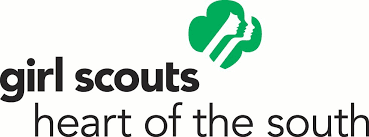 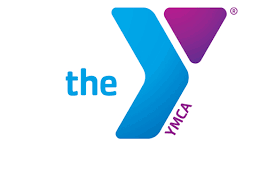 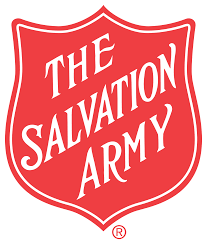 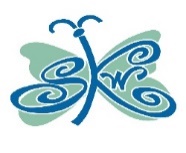 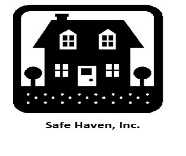 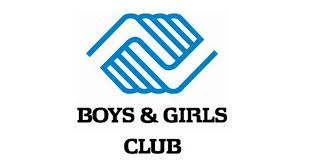 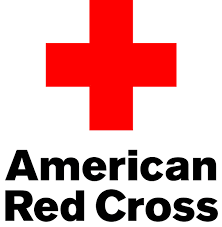 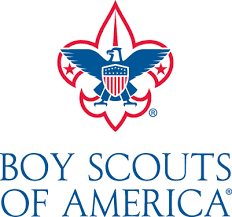 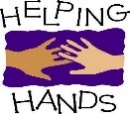 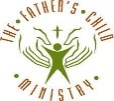 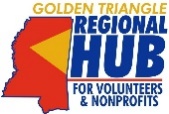 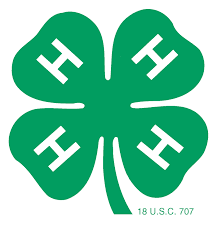 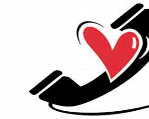 Customers NamePhone NumberNo. of CookiesAmountTotal